(Warm-Up)  Task B:  The Basic Parabola y = x2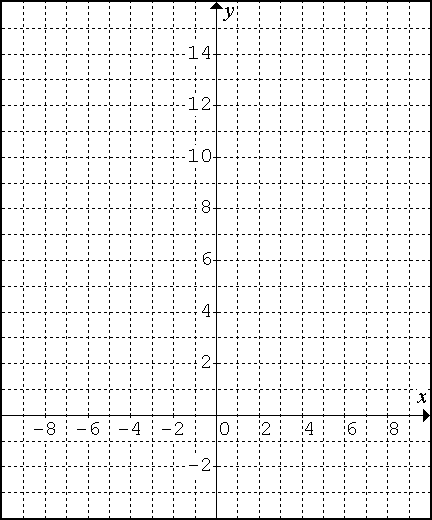 Complete the table of values, including the first differences.Graph the parabola.  Go to DESMOS and type y = (x - h)2 +k. Then click all to add slider. Set h and k to 0.  Does this graph match the one you drew above?Task k:  What happens when you graph y = x2 + k?Change the slider for k to 2.  What equation does that produce?  ____________________Describe the effect this had on the graph.Complete the following information. Change the slider for k to -6.  What equation does that produce?  ___________Describe the effect this had on the graph.Complete the following information.  State the equation of each graph.#1:  	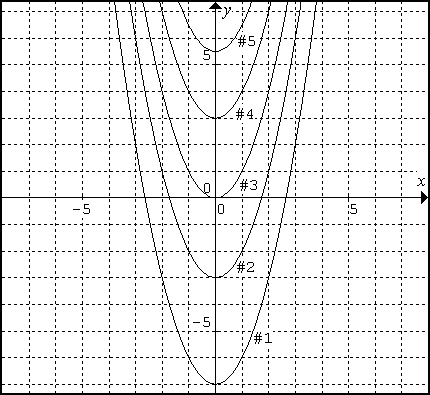             	#2: 	#3: 	           	#4: 	            	#5: 	Task H:  What happens when you graph y = (x – h) 2?Back in DESMOS; change the slider for k back to 0.Change the slider for h to -5.  What equation does that produce in vertex form? (HINT: Sub -5 for h)  _________________Describe the effect this had on the graph.Complete the following information:Back in DESMOS; change the slider for h to 4.  What equation does that produce in vertex form?  _________________Describe the effect this had on the graph.Complete the following information:State the equation of each graph.	#1:  ____________________________________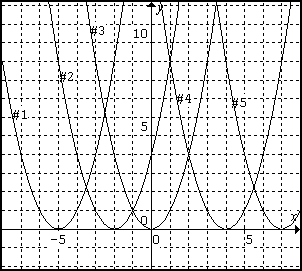             		#2:  ____________________________________	#3:  ____________________________________               		 #4:  ____________________________________               		#5:  ____________________________________Task T:  What happens when they’re together  y = (x – h)2 + k?Back in DESMOS, change the slider for k to 1 and for h to -3.  What equation does that produce in vertex form?  _________________Describe the effect this had on the graph.Complete the following information:15. Graph the equation y = (x - 2)2 + 3 using the step pattern. 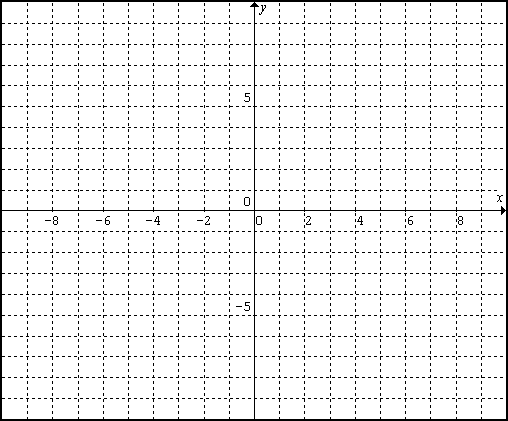 Task P:  Practice!Complete the following table. Graph each parabola from the table.xy = x2first differences-4first differences-4-3-3-2-2-1-10011223344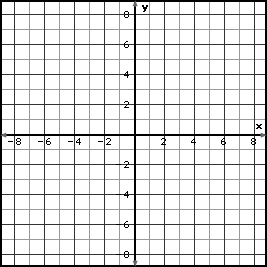 vertex = ________________axis of symmetry = _______direction of opening = _____step pattern = 	____ ____ ____ ____vertex = ________________axis of symmetry = _______direction of opening = _____step pattern = 	____ ____ ____ ____The Effect of kThe graph of     produces a vertical translation (or shift). 	                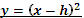 the parabola will shift __ __ if k > 0  (i.e:  ) 		 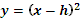 the parabola will shift __ __ __ __ if k < 0  (i.e:  )	        	                                                          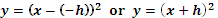 vertex = ________________axis of symmetry = _______direction of opening = _____step pattern = 	____ ____ ____ ____vertex = ________________axis of symmetry = _______direction of opening = _____step pattern = 	____ ____ ____ ____The Effect of hThe graph of     produces a horizontal translation (or shift). 	the parabola will shift __ __ __ __ __ if h > 0  		(i.e:    or  )   the parabola will shift __ __ __ __ if h < 0  		(i.e:    or  )vertex = ________________axis of symmetry = _______direction of opening = _____step pattern = ____ ____ ____ ____EquationVertexAxis of SymmetryStep Pattern From VertexDirection of Opening1)y = x2 + 12) y = x2 ______(0, -6)3) y = (x – 4)24) y = (x ______ )2x = -75)y = (x + 4)2 - 26)(1, -3)1, 3, 5, 7Up1) y = x2 + 12) y = x2 ______3) y = (x – 4)24) y = (x ______ )25) y = (x + 4)2 - 26) _______________